„MINI MISTRZOSTWA – KOŁO 2012” – harmonogram imprezy.__________________________________________________________________SZKOŁY PODSTAWOWE – rocznik 1999 i młodsi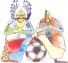 1 czerwca 2012, piątek – ORLIK w Kościelcu  ROZGRYWKI GRUPOWEGRUPA  „A” - POLSKA, GRECJA, ROSJA, CZECHYGRUPA  „B” - HOLANDIA, DANIA, NIEMCY, PORTUGALIAOBIAD - stołówka internatu, godz. 13:30			KOLACJA – grill przy boisku w Kościelcu (dla drużyn zakwaterowanych w internacie) godz. 19:002 czerwca 2012, sobota – ORLIK w Kościelcu                                   PÓŁFINAŁY, MECZE O V i VII MIEJSCEOBIAD - stołówka internatu, godz. 14:00KOLACJA – stołówka internatu (dla drużyn zakwaterowanych w internacie) - godz. 18:003 czerwca 2012, niedziela – ORLIK przy ul. Dąbrowskiego w Kole MECZE O 3 i 1 MIEJSCEUROCZYSTE ZAKOŃCZENIE MIĘDZYNARODOWEGO TURNIEJU PIŁKARSKIEGO„MINI MISTRZOSTWA – KOŁO 2012”ORLIK przy ZS nr 1 w Kole, ul. Dąbrowskiego w Kole – GODZINA 13.00„MINI MISTRZOSTWA – KOŁO 2012” – harmonogram imprezy.__________________________________________________________________GIMNAZJA – rocznik 1996 i młodsi1 czerwca 2012, piątek – ORLIK przy ZS nr 1 w Kole (ul. Dąbrowskiego)  ROZGRYWKI GRUPOWEGRUPA  „C” – HISZPANIA, WŁOCHY, IRLANDIA, CHORWACJAGRUPA  „D” – UKRAINA, SZWECJA, FRANCJA, ANGLIAOBIAD - stołówka internatu, godz. 13:45 (dojazd do Kościelca)		KOLACJA – grill przy boisku w Kościelcu (dla drużyn zakwaterowanych w internacie) godz. 19:002 czerwca 2012, sobota – ORLIK przy ZS nr 1 w Kole, ul. Dąbrowskiego                                   PÓŁFINAŁY, MECZE O V i VII MIEJSCEOBIAD - stołówka internatu, godz. 14:00KOLACJA - stołówka internatu (dla drużyn zakwaterowanych w internacie) - godz. 18:003 czerwca 2012, niedziela – ORLIK przy ul. Dąbrowskiego w Kole MECZE O 3 i 1 MIEJSCEUROCZYSTE ZAKOŃCZENIE MIĘDZYNARODOWEGO TURNIEJU PIŁKARSKIEGO„MINI MISTRZOSTWA – KOŁO 2012”ORLIK, ul. Dąbrowskiego w Kole – GODZINA 13.00KRAJ - PAŃSTWOOZNACZENIENAZWA DRUŻYNY1 A2 A3 A4 AZespół Szkół nr 1 w KoleDRUŻYNYGODZINA MECZU1 A – 3 A11.002 A – 4 A12.001 A – 2 A13.003 A – 4 A15.301 A – 4 A 16.302 A – 3 A17.30KRAJ - PAŃSTWOOZNACZENIENAZWA DRUŻYNY1 B2 B3 B4 BDRUŻYNYGODZINA MECZU1 B – 3 B11.302 B – 4 B12.301 B – 2 B13.303 B – 4 B16.001 B – 4 B 17.002 B – 3 B18.00DRUŻYNADRUŻYNAGODZINARODZAJ MECZUI MIEJSCE W GRUPIE „A”II MIEJSCE W GRUPIE „B”10.00PÓŁFINAŁ „I”II MIEJSCE W GRUPIE „A”I MIEJSCE                         W GRUPIE „B”11.00PÓŁFINAŁ „II”III MIEJSCE W GRUPIE „A”III MIEJSCE W GRUPIE „B”12.00MECZ O V MIEJSCEIV MIEJSCE W GRUPIE „A”IV MIEJSCE                         W GRUPIE „B”13.00MECZ O VII MIEJSCEDRUŻYNADRUŻYNAGODZINARODZAJ MECZUPRZEGRANYPÓŁFINAŁU „I”PRZEGRANYPÓŁFINAŁU „I”10:00MECZ O III MIEJSCEZWYCIĘZCAPÓŁFINAŁU „I”ZWYCIĘZCAPÓŁFINAŁU „II”11:30MECZ O I MIEJSCEKRAJ - PAŃSTWOOZNACZENIENAZWA DRUŻYNY1 C2 C3 C4 CZespół Szkół nr 1 w KoleDRUŻYNYGODZINA MECZU1 C – 3 C11.002 C – 4 C12.001 C – 2 C13.003 C – 4 C15.301 C – 4 C 16.302 C – 3 C17.30KRAJ - PAŃSTWOOZNACZENIENAZWA DRUŻYNY1 D2 D3 D4 DDRUŻYNYGODZINA MECZU1 D – 3 D11.302 D – 4 D12.301 D – 2 D13.303 D – 4 D16.001 D – 4 D 17.002 D – 3 D18.00DRUŻYNADRUŻYNAGODZINARODZAJ MECZUI MIEJSCE W GRUPIE „C”II MIEJSCE W GRUPIE „D”10.00PÓŁFINAŁ „I”II MIEJSCE W GRUPIE „C”I MIEJSCE                         W GRUPIE „D”11.00PÓŁFINAŁ „II”III MIEJSCE W GRUPIE „C”III MIEJSCE W GRUPIE „D”12.00MECZ O V MIEJSCEIV MIEJSCE W GRUPIE „C”IV MIEJSCE                         W GRUPIE „D”13.00MECZ O VII MIEJSCEDRUŻYNADRUŻYNAGODZINARODZAJ MECZUPRZEGRANYPÓŁFINAŁU „I”PRZEGRANYPÓŁFINAŁU „I”10:45MECZ O III MIEJSCEZWYCIĘZCAPÓŁFINAŁU „I”ZWYCIĘZCAPÓŁFINAŁU „II”12:15MECZ O I MIEJSCE